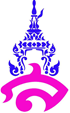 แผนการจัดการเรียนรู้ที่ 6หน่วยการเรียนรู้ที่ 3  แคลคูลัสเบื้องต้น			เรื่อง อนุพันธ์อันดับสูงวิชา คณิตศาสตร์เพิ่มเติม 5  (ค33201)			กลุ่มสาระการเรียนรู้คณิตศาสตร์ชั้นมัธยมศึกษาปีที่ 6  ภาคเรียนที่ 1  		ปีการศึกษา 2560	เวลา 2 คาบ                  ผู้สอน อาจารย์เกตุม  สระบุรินทร์ผลการเรียนรู้	นำความรู้เรื่องอนุพันธ์ของฟังก์ชันไปประยุกต์ได้จุดประสงค์การเรียนรู้	นำความรู้เรื่องอนุพันธ์ของฟังก์ชันไปประยุกต์ได้สาระสำคัญ	การประยุกต์ของอนุพันธ์สาระการเรียนรู้	ด้านความรู้		- การประยุกต์ของอนุพันธ์		- อนุพันธ์อันดับสูง	- ความสมเหตุสมผลของคำตอบจากการคำนวณและการแก้ปัญหาได้ด้านทักษะ/กระบวนการ		- การให้เหตุผล การสื่อสาร การสื่อความหมาย การนำเสนอและการเชื่อมโยงหลักการความรู้ทางคณิตศาสตร์กับศาสตร์อื่นด้านคุณลักษณะอันพึงประสงค์		- มีระเบียบเรียบร้อย รอบคอบ และมีความเชื่อมั่นในตนเองด้านสมรรถนะ		- ความสามารถในการสื่อสาร		- ความสามารถในการคิด 		- ความสามารถในการแก้ปัญหากิจกรรมการเรียนรู้		กิจกรรมนำเข้าสู่บทเรียน	ครูทบทวนหลักการพิจารณาเกี่ยวกับฟังก์ชันเพิ่มและฟังก์ชันลด ดังนี้	กำหนดให้ f  เป็นฟังก์ชันจากสับเซตของ R ไป R และ A เป็นสับเซตของ Df	1)	f  เป็นฟังก์ชันเพิ่มบน A  ก็ต่อเมื่อ สำหรับสมาชิก x1 และ  x2 ใดๆ ใน A 		ถ้า  x1 x2 แล้ว f(x1)  f(x2)	2)	f  เป็นฟังก์ชันลดบน A  ก็ต่อเมื่อ สำหรับสมาชิก x1 และ  x2 ใดๆ ใน A 		ถ้า  x1 x2 แล้ว f(x1)  f(x2)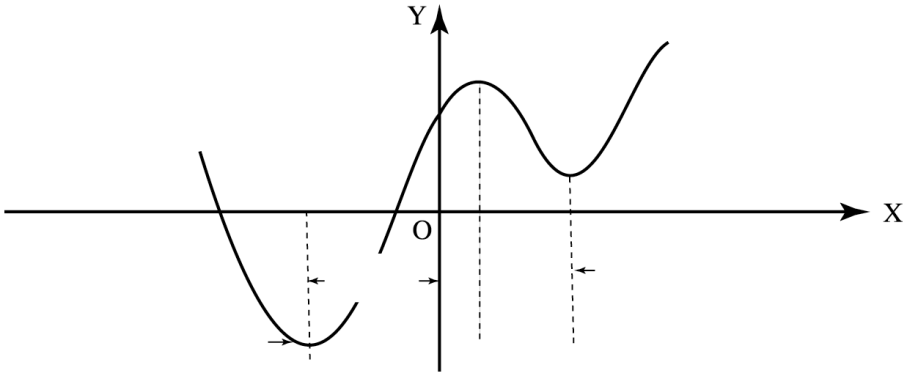 	จากกราฟจะเห็นว่าในบางช่วงของฟังก์ชัน f  เป็นฟังก์ชันลด ในบางช่วงเป็นฟังก์ชันเพิ่ม		กิจกรรมพัฒนาผู้เรียน1.  ครูแนะนำเพิ่มเติมในการพิจารณาว่าฟังก์ชันที่กำหนดให้เป็นฟังก์ชันเพิ่มหรือฟังก์ชันลดบนช่วงใดบ้าง สามารถพิจารณาได้จากค่าความชันของเส้นสัมผัสเส้นโค้งซึ่งจะตรวจสอบได้รวดเร็วกว่า โดยให้นักเรียนอ่านทฤษฎีบทในหนังสือเรียนต่อไปนี้ทฤษฎีบท   กำหนดให้ฟังก์ชัน f  เป็นฟังก์ชันที่หาอนุพันธ์ได้บนช่วง A  Df 1)  ถ้า f (x)  0  สำหรับทุก x ในช่วง A แล้ว f เป็นฟังก์ชันลด (decreasing function) บนช่วง A    2)  ถ้า f (x)  0 สำหรับทุก x ในช่วง A แล้ว f เป็นฟังก์ชันเพิ่ม (increasing function) บนช่วง A     2.  ครูอธิบายวิธีใช้ทฤษฎีบทข้างต้นตรวจสอบฟังก์ชันเพิ่มและฟังก์ชันลดตามตัวอย่างที่ 1 ในหนังสือเรียน3.  ก่อนศึกษาเกี่ยวกับการพิจารณาค่าต่ำสุดและค่าสูงสุดของฟังก์ชันโดยใช้ความรู้
เกี่ยวกับอนุพันธ์ของฟังก์ชัน ครูอธิบายความหมายของค่าสูงสุดสัมพัทธ์ ค่าต่ำสุดสัมพัทธ์และค่าวิกฤต ตามบทนิยามในหนังสือเรียน แล้วให้นักเรียนพิจารณาค่าต่ำสุดสัมพัทธ์และค่าสูงสุดสัมพัทธ์จากกราฟของฟังก์ชัน ดังรูป   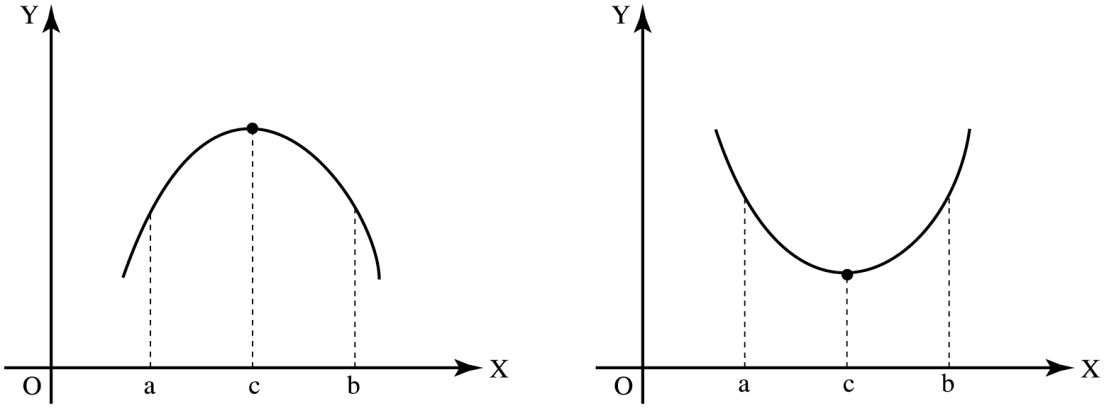 จากรูปที่ 1  ถ้า f (x)  0  เมื่อ x น้อยกว่า c เล็กน้อย แต่ f (x)  0  เมื่อ x มากกว่า c
 เล็กน้อย แล้วฟังก์ชัน f  มีค่าสูงสุดสัมพัทธ์ที่  x  =  cจากรูปที่ 2  ถ้า f (x)  0  เมื่อ x น้อยกว่า c เล็กน้อย แต่ f (x)  0  เมื่อ x มากกว่า c
 เล็กน้อย แล้วฟังก์ชัน f  มีค่าต่ำสุดสัมพัทธ์ที่  x  =  cจากรูปที่ 1 และรูปที่ 2 จะเห็นว่า จุดที่  x  =  c  ซึ่งเป็นจุดที่ฟังก์ชันมีค่าสูงสุดหรือต่ำสุดสัมพัทธ์ ค่าของ f (x)  เปลี่ยนจากบวกเป็นลบหรือเปลี่ยนจากลบเป็นบวก 
ดังนั้น ที่จุด  x  =  c  ค่าของ f (c)  จึงเท่ากับศูนย์ ค่า c  นี้เรียกว่า ค่าวิกฤตของฟังก์ชัน f  และจุด (c, f(c))  บนกราฟของ f  เรียกว่า จุดวิกฤตของกราฟของ f4.  ครูอธิบายว่า นอกจากใช้อนุพันธ์อันดับที่ 1 ของฟังก์ชันช่วยในการพิจารณาค่าสูงสุดสัมพัทธ์และค่าต่ำสุดสัมพัทธ์แล้ว เราอาจใช้อนุพันธ์อันดับที่ 2 มาช่วยในการพิจารณา จากทฤษฎีบทต่อไปนี้ทฤษฎีบท   กำหนดให้ f  เป็นฟังก์ชันต่อเนื่องบนช่วง A ใดๆ และ c เป็นค่าวิกฤตของ f  ซึ่ง f (x) = 01)  ถ้า f (x)  0  แล้ว f (c) เป็นค่าต่ำสุดสัมพัทธ์     2)  ถ้า f (x)  0  แล้ว f (c) เป็นค่าสูงสุดสัมพัทธ์     ครูให้ข้อสังเกตว่าการตรวจสอบโดยใช้อนุพันธ์อันดับที่ 2 จากทฤษฎีบทข้างต้น
จะต้องหาอนุพันธ์อันดับที่ 2 ของฟังก์ชันนั้นๆ ได้ และ f (c) ต้องไม่เท่ากับศูนย์
ถ้าอนุพันธ์อันดับที่ 2 ของฟังก์ชันหาค่าไม่ได้ หรือ f (c) เท่ากับศูนย์ เราต้องใช้วิธีพิจารณาการเปลี่ยนแปลงค่าของอนุพันธ์อันดับที่ 1 ของฟังก์ชันที่จุดบริเวณใกล้เคียงค่าวิกฤตเท่านั้น  5.  ครูสรุปขั้นตอนในการหาค่าสูงสุดหรือค่าต่ำสุดสัมพัทธ์ ดังนี้ วิธีที่ 1             1.  หา   หรือ  f (x)2.  ให้    =   0  แล้วหาค่าของ x  สมมติว่าได้  x  =   c 3.  (1)  ถ้าที่จุด x  c,   0  และที่จุด x  c,   0ฟังก์ชันให้ค่าสูงสุดสัมพัทธ์ที่  x  =   c(2)  ถ้าที่จุด x  c,   0  และที่จุด x  c,   0ฟังก์ชันให้ค่าต่ำสุดสัมพัทธ์ที่  x  =   c(3)  ถ้าไม่เปลี่ยนเครื่องหมายที่จุด x  c  หรือที่จุด  x  cฟังก์ชันไม่มีค่าสูงสุดสัมพัทธ์หรือค่าต่ำสุดสัมพัทธ์ในการพิจารณาค่าสูงสุดสัมพัทธ์หรือค่าต่ำสุดสัมพัทธ์อาจทำได้อีกวิธีหนึ่งคือวิธีที่ 2             1.  หา  f (x)2.  ให้  f (x)  =  0  หาค่า x  สมมติว่าได้  x  =   c3.  หา  f (x)(1)  ถ้า  f (c)  0  แล้ว  f  ให้ค่าสูงสุดสัมพัทธ์ที่  x  =   c(2)  ถ้า  f (c)  0  แล้ว  f  ให้ค่าต่ำสุดสัมพัทธ์ที่  x  =   c(3)  ถ้า  f (c) = 0  จะสรุปไม่ได้ ต้องใช้วิธีที่ 16.  ครูให้นักเรียนแบ่งกลุ่มทำกิจกรรม โดยใช้วิธีจับฉลาก กลุ่มละ 3 ข้อ แล้วนำคำตอบมาอภิปรายร่วมกัน7.  ครูอธิบายว่า เมื่อกำหนดฟังก์ชัน y  =  f(x) ให้ เราหาค่าสูงสุดสัมพัทธ์หรือค่าต่ำสุดสัมพัทธ์ของฟังก์ชันได้หลายค่า บางค่าอาจจะเป็นค่ามากที่สุดหรือน้อยที่สุดในบรรดาค่าสูงสุดสัมพัทธ์หรือค่าต่ำสุดสัมพัทธ์เหล่านั้น แต่บางค่าอาจจะไม่เป็นค่ามากที่สุดหรือไม่เป็นค่าน้อยที่สุดในบรรดาค่าของฟังก์ชัน f ที่ x สำหรับทุก x ที่อยู่ในโดเมนของ f ก็ได้ เราจะเรียกค่าของ f(x) ที่มากที่สุดสำหรับทุก x ในโดเมนของ f ว่าค่าสูงสุดสัมบูรณ์ และเรียกค่า f(x) ที่น้อยที่สุดสำหรับทุก x ในโดเมนขง f ว่าค่าต่ำสุดสัมบูรณ์ทนิยาม  ฟังก์ชัน f  มีค่าสูงสุดสัมบูรณ์ที่ x  =  c  ถ้า f(c)  f(x) สำหรับทุก xในโดเมนของฟังก์ชัน f  ที่  x    cฟังก์ชัน f  มีค่าต่ำสุดสัมบูรณ์ที่ x  =  c  ถ้า f(c)  f(x) สำหรับทุก xในโดเมนของฟังก์ชัน f  ที่  x    c8.  ครูวาดรูปกราฟต่อไปนี้บนกระดานเพื่อให้นักเรียนเข้าใจมากยิ่งขึ้น 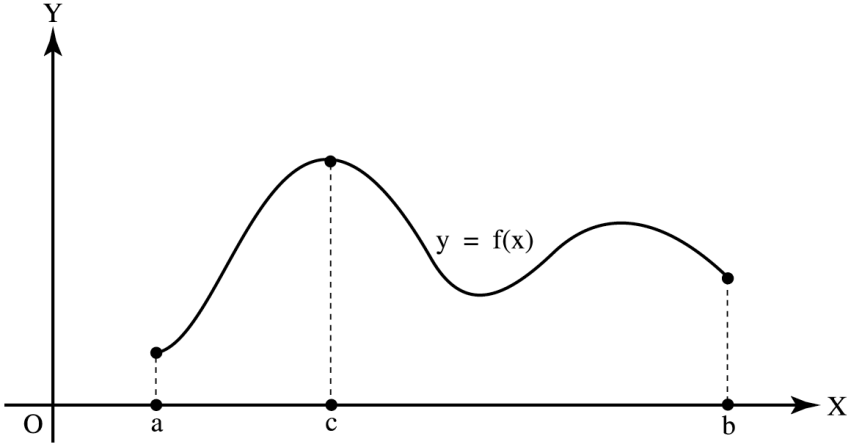 จากกราฟ   y  =  f(x)  เมื่อ Df  =  {x|a  x  b}  เป็นฟังก์ชันที่มีค่าสูงสุดสัมบูรณ์ที่ x  =  c และ f(c)  เป็นค่าสูงสุดสัมพัทธ์ค่าหนึ่งของ f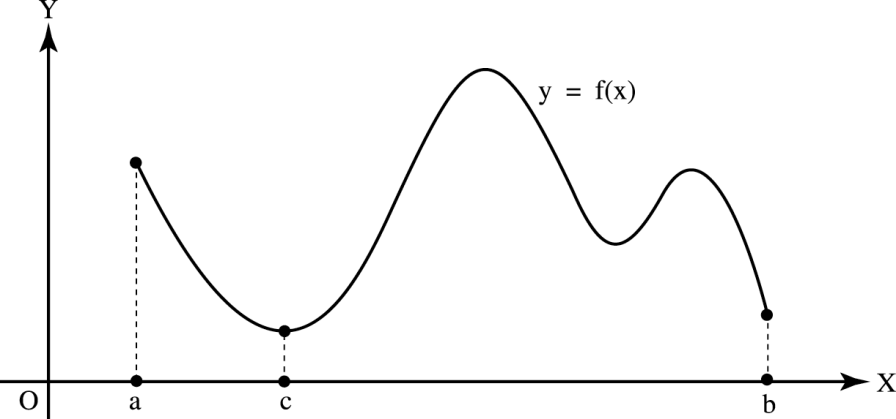 จากกราฟ   y  =  f(x)  เมื่อ Df  =  {x|a  x  b}  เป็นฟังก์ชันที่มีค่าต่ำสุดสัมบูรณ์ที่ x  =  c และ f(c)  เป็นค่าต่ำสุดสัมพัทธ์ค่าหนึ่ง9.  ครูและนักเรียนร่วมกันอภิปรายเกี่ยวกับความแตกต่างระหว่างจุดสูงสุดสัมพัทธ์และจุดสูงสุดสัมบูรณ์ จุดต่ำสุดสัมพัทธ์และจุดต่ำสุดสัมบูรณ์ โดยใช้กราฟต่อไปนี้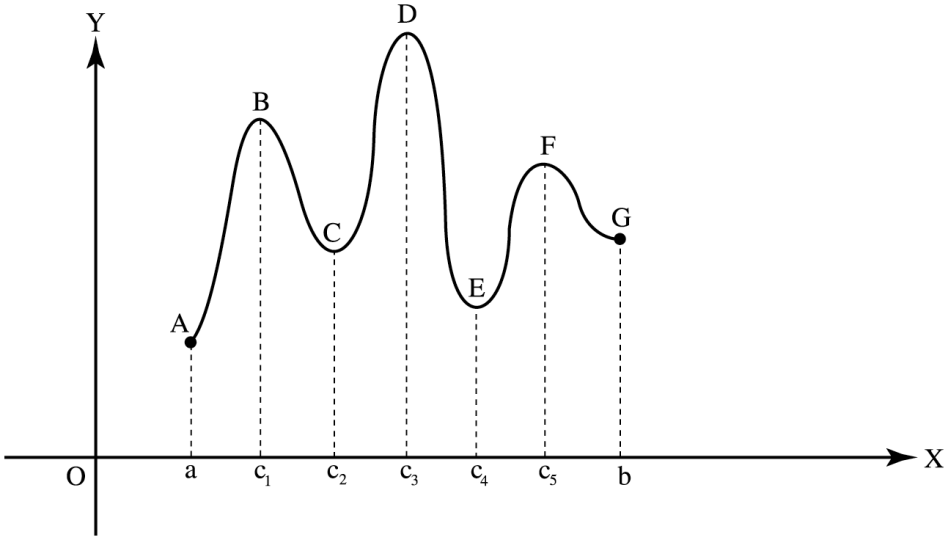 จากกราฟนักเรียนควรตอบได้ว่า   จุด B, จุด D และจุด F เป็นจุดสูงสุดสัมพัทธ์จุด C, จุด E เป็นจุดต่ำสุดสัมพัทธ์(ครูอธิบายว่า ในการพิจารณาจุดต่ำสุดสัมพัทธ์และจุดสูงสุดสัมพัทธ์ ตามบทนิยาม จะไม่พิจารณาตรงจุดปลายของช่วงเปิด (a, b) ดังนั้น จุด A และจุด G จึงไม่ใช่จุดสูงสุดสัมพัทธ์และจุดต่ำสุดสัมพัทธ์)จุด A  เป็นจุดต่ำสุดสัมบูรณ์จุด D  เป็นจุดสูงสุดสัมบูรณ์(ครูอธิบายว่า ในการพิจารณาจุดต่ำสุดสัมบูรณ์และจุดสูงสุดสัมบูรณ์ เราต้องพิจารณาที่จุดปลายของช่วงเปิด (a, b) ด้วย)10.  ครูอธิบายวิธีการหาค่าสูงสุดสัมบูรณ์และค่าต่ำสุดสัมบูรณ์ตามตัวอย่างที่ 3 ในหนังสือเรียน แล้วให้นักเรียนทำกิจกรรม ภายในเวลาที่กำหนด จากนั้นนำคำตอบที่ได้มาอภิปรายร่วมกัน 11.  ครูอธิบายหลักเกณฑ์ทั่วๆ ไป ในการแก้โจทย์ปัญหาเกี่ยวกับค่าสูงสุดหรือค่าต่ำสุด
ดังนี้1)  พิจารณาว่าโจทย์ต้องการหาค่าสูงสุดหรือค่าต่ำสุด2)  กำหนดฟังก์ชัน  y  =  f(x)  จากโจทย์3)  หาค่า 4)  ให้    =  0  แล้วแก้สมการหาค่าวิกฤต5)  นำค่าวิกฤตในข้อ 4 มาทำการตรวจสอบว่าทำให้ y  มีค่าสูงสุดหรือค่าต่ำสุดหรือไม่แล้วให้นักเรียนศึกษาตัวอย่างที่ 1 และตัวอย่างที่ 2 ในหนังสือเรียน ครูอาจอธิบาย
เสริมด้วยตัวอย่างต่อไปนี้1)  พ่อค้าคนหนึ่งทราบว่าถ้าเขาตั้งราคาสินค้าอย่างหนึ่งชิ้นละ 20 บาท ในหนึ่งสัปดาห์เขาจะขายสินค้าได้ 1,000 ชิ้น ถ้าเขาลดราคาลงชิ้นละ 1 บาท เขาจะขายสินค้าได้เพิ่มอีก 100 ชิ้น เป็น 1,100 ชิ้น ถ้าเขาลดราคาลงชิ้นละ 2 บาท เขาจะขายสินค้าได้เพิ่มอีก 200 ชิ้น เป็น 1,200 ชิ้น ถ้าเป็นเช่นนี้เรื่อยๆ ไป เขาควรจะตั้งราคาสินค้าเท่าใดจึงจะได้เงินจากการขายมากที่สุดวิธีทำ  จากการลดราคาลงชิ้นละ 1 บาท จาก 20 บาท จะทำให้ขายสินค้าได้เพิ่มขึ้น 100 ชิ้น จากที่ขายได้ 1,000 ชิ้นให้ลดราคาลงชิ้นละ x บาท จาก 20 บาท จะทำให้ขายสินค้าได้เพิ่ม 100x ชิ้น จากที่ขายได้ 1,000 ชิ้น ทำให้ได้เงินจากการขายมากที่สุดเงินที่ขายได้   =  (1,000 + 100x)(20  x)A  =  1,000  20 + 1,000x   100x2A  =  1,000  200xถ้า  A  =  01,000  200x  =  0x  =  5  ควรตั้งราคาขาย  =  20  5  =  15  บาท2)  กำหนดให้รถส่งสินค้าชนิดหนึ่งมีการเผาไหม้ของน้ำมันเป็น ลิตรต่อกิโลเมตร เมื่อ x เป็นความเร็วมีหน่วยเป็นกิโลเมตรต่อชั่วโมง ถ้าต้องการขับรถเป็นระยะทาง 600 กิโลเมตร โดยจ่ายค่าน้ำมันน้อยที่สุด ขณะที่น้ำมันราคา
ลิตรละ 30 บาท แล้ว จะต้องจ่ายค่าน้ำมันเท่าไรวิธีทำ        ให้น้ำมันที่ใช้  P  =    ลิตรต่อกิโลเมตรระยะทาง 600 กิโลเมตร  P  =  600  P  =  2,400x1+ xP  =  2,400x2+ถ้า     P  =  02,400x2+  =  0x2  =    =  x2  =  1,600x  =  40ขับรถด้วยความเร็ว 40 กิโลเมตรต่อชั่วโมง จะจ่ายค่าน้ำมันน้อยที่สุดP  =  =  60 + 60     P  =  120ต้องใช้น้ำมัน 120 ลิตร น้ำมันราคาลิตรละ 30 บาท  จะต้องจ่ายค่าน้ำมัน  =  120  30  =  3,600  บาท12.  ครูให้นักเรียนทำกิจกรรม โดยวิธีจับฉลาก กลุ่มละ 3 ข้อ ภายในเวลาที่กำหนด จากนั้นนำคำตอบของแต่ละกลุ่มมาอภิปรายร่วมกันในชั้นเรียน		กิจกรรมรวบยอด	ครูและนักเรียนร่วมกันทบทวนบทนิยามและทฤษฎีบทในหัวข้อการประยุกต์ของอนุพันธ์ และหลักเกณฑ์ที่ใช้ในการหาค่าต่ำสุดสัมพัทธ์ ค่าสูงสุดสัมพัทธ์ ค่าต่ำสุดสัมบูรณ์ และค่าสูงสุดสัมบูรณ์สื่อ/แหล่งการเรียนรู้	- แบบฝึกหัด หนังสือเรียน วิชาคณิตศาสตร์เพิ่มเติม เล่ม 6 สสวท	- บทเรียนออนไลน์ใน www.elsd.ssru.ac.th/ketum.saการวัดและการประเมินบันทึกหลังการสอนแผนการจัดการเรียนรู้ที่ 7ผลการสอน............................................................................................................................................................................................................................................................................................................................................................................................................................................................................................................................................................................................................................................................................ปัญหาและอุปสรรค............................................................................................................................................................................................................................................................................................................................................................................................................................................................................................................................................................................................................................................................................ข้อเสนอแนะ.........................................................................................................................................................................................................................................................................................................................................................................................................................................................................................................ลงชื่อ..............................................			 				 (อาจารย์เกตุม     สระบุรินทร์)							อาจารย์ผู้สอนความเห็นของหัวหน้ากลุ่มสาระการเรียนรู้.........................................................................................................................................................................................................................................................................................................................................................................................................................................................................................................ลงชื่อ..............................................							     (อาจารย์น้ำผึ้ง    ชูเลิศ)							หัวหน้ากลุ่มสาระการเรียนรู้ความเห็นของรองผู้อำนวยการฝ่ายวิชาการ.........................................................................................................................................................................................................................................................................................................................................................................................................................................................................................................                                                                     ลงชื่อ..............................................	 					          (อาจารย์ ดร.สุดารัตน์     ศรีมา)							  รองผู้อำนวยการฝ่ายวิชาการเป้าหมายหลักฐานเครื่องมือวัดเกณฑ์การประเมินด้านความรู้-การประยุกต์ของอนุพันธ์- ความสมเหตุสมผลของคำตอบจากการคำนวณและการแก้ปัญหาได้1. สังเกตจากการซักถาม การแสดง ความคิดเห็น การให้ข้อเสนอแนะ และการอภิปรายร่วมกัน2. ตรวจผลการปฏิบัติตามใบงานที่   1 ลำดับจำกัด และลำดับอนันต์3. ตรวจผลการทำแบบฝึกหัด- แบบฝึกหัด- แบบทดสอบ- เอกสารประกอบการเรียน บทเรียนออน์ไลน์ตรวจสอบความถูกต้องของวิธีทำและคำตอบด้านทักษะ/กระบวนการ- การให้เหตุผล การสื่อสาร การสื่อความหมาย การนำเสนอและการเชื่อมโยงหลักการความรู้ทางคณิตศาสตร์กับศาสตร์อื่น1. สังเกตพฤติกรรมขณะทำงานร่วมกับกลุ่ม2. ประเมินพฤติกรรมตามรายการด้านคุณธรรม จริยธรรมและค่านิยม– แบบประเมินพฤติกรรมขณะทำงานร่วมกับกลุ่ม– แบบประเมินด้านคุณธรรม จริยธรรม และค่านิยมผ่านเกณฑ์เฉลี่ย 3 ขึ้นไปเป้าหมายหลักฐานเครื่องมือวัดเกณฑ์การประเมินด้านคุณลักษณะอันพึงประสงค์- มีระเบียบเรียบร้อย รอบคอบ และมีความเชื่อมั่นในตนเอง1. สังเกตพฤติกรรมการสื่อสารการเชื่อมโยงหลักการความรู้ ทางคณิตศาสตร์2. ประเมินพฤติกรรมตามรายการประเมินด้านทักษะ/กระบวนการ3. สังเกตขณะการปฏิบัติตามใบงานที่ 1 ลำดับจำกัดและลำดับอนันต์4. สังเกตขณะทำแบบฝึกหัด- – แบบประเมินด้านทักษะ/  กระบวนการผ่านเกณฑ์เฉลี่ย 3 ขึ้นไปด้านสมรรถนะ- ความสามารถในการสื่อสาร- ความสามารถในการคิด- ความสามารถในการแก้ปัญหา- แบบฝึกหัด - บทเรียนออนไลน์- แบบฝึกหัด - บทเรียนออนไลน์ผ่านเกณฑ์เฉลี่ย 3 ขึ้นไป